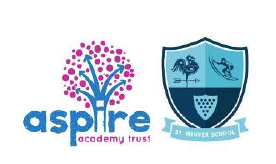 St Minver SchoolAccessibility policy2016Accessibility policy and Accessibility PlanSt Minver School aims to treat all stakeholders, including pupils, prospective pupils, staff,governors and other members of the school community favourably and, wherever possible,takes reasonable steps to avoid placing anyone at a substantial disadvantage. The schoolaims to work closely with disabled pupils, their families and any relevant outside agencies inorder to remove or minimise any potential barriers to learning, which puts them at adisadvantage, but allows them to learn, achieve and participate fully in school life. Theschool is active in promoting positive attitudes to disabled people in the school and inplanning to increase access to education for all disabled pupils. As part of the school’scontinued communication with parents, carers and other stakeholders we continually lookat ways to improve accessibility through data collection, questionnaires and parentaldiscussions.The purpose of the PlanThe purpose of this plan is to show how St Minver Primary School intends, over time, toincrease the accessibility of our school for disabled pupils. Under the Equality Act 2010schools should have an Accessibility Plan. The Equality Act 2010 replaced all existing equalitylegislation, including the Disability Discrimination Act. The effect of the law means that“schools cannot unlawfully discriminate against pupils because of sex, race, disability,religion or belief and sexual orientation. The Accessibility Plan is listed as a statutorydocument of the Department for Education’s guidance on statutory policies for schools.The Plan must be reviewed every three years and approved by the Governing Body. Thereview process can be delegated to a committee of the Governing Body, an individual or theHead.Definition of DisabilityA person has a disability if he or she has a physical or mental impairment that has asubstantial and long-term adverse effect on his or her ability to carry out normal day- to -day activitiesWhat will the Accessibility plan do?1. The Accessibility Plan is structured to complement and support the school’s Equality andDiversity Policy and the SEN Policy, both of which can be accessed via our website.2. Minver School is committed to providing an environment that enables fullcurriculum access that values and includes all pupils, staff, parents and visitors regardless oftheir educational, physical, sensory, social, spiritual, emotional and cultural needs. We arecommitted to taking positive action in the spirit of the Equality Act 2010 with regard todisability and to developing a culture of inclusion, support and awareness within the school.3. The St Minver School Accessibility Plan shows how access is to be improved fordisabled pupils, staff and visitors to the school within a given timeframe and anticipating theneed to make reasonable adjustments to accommodate their needs where practicable. TheAccessibility Plan contains relevant and timely actions toIncrease access to the curriculum for pupils with a disability, expanding thecurriculum as necessary to ensure that pupils with a disability are as prepared for lifeas are the able-bodied pupils. This encompasses teaching and learning and the widercurriculum of the school such as participation in after-school clubs, leisure andcultural activities or school visits. It also covers the provision of specialist or auxiliaryaids and equipment, which may assist these pupils in accessing the curriculum withina reasonable timeframe.Improve and maintain access to the physical environment of the school, addingspecialist facilities as necessary – this covers improvements to the physicalenvironment of the school and physical aids to access education within a reasonabletimeframe.Improve the delivery of written information to pupils, staff, parents and visitors withdisabilities; examples might include hand-outs, timetables, textbooks andinformation about the school and school events; the information should be madeavailable in various preferred formats within a reasonable timeframe.4. Whole school training will recognise the need to continue raising awareness of equalityissues for staff and governors to comply fully with the Equality Act 2010.5. This Accessibility Plan should be read in conjunction with the following school policies,strategies and documents:Behaviour Policy,Equality and Diversity PolicyHealth & Safety Policy,SEND PolicySchool Improvement Plan6. The Accessibility Plan will be published on the school website.7. The Accessibility Plan will be monitored through Governing Body committees andreported to the Full Governing Body8. The school will work in partnership with the Local Authority in developing andimplementing this Accessibility Plan.December 2016